MY SWIMMING ROUTINE[insert photo]


I go swimming at [insert details].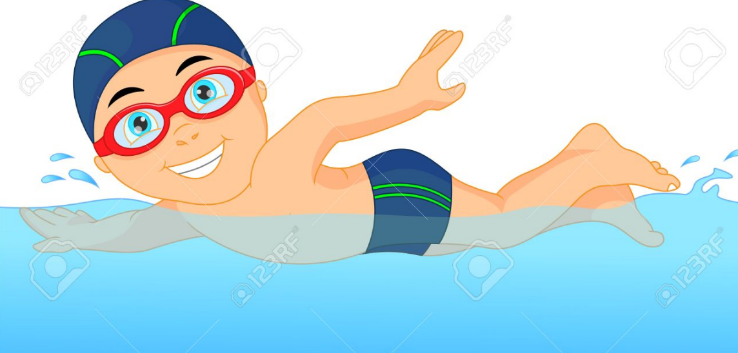 I swim every [insert swimming days].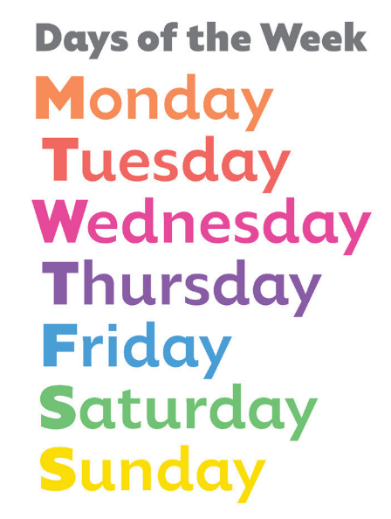 I love swimming....  
Swimming is great exercise and it keeps me healthy. Swimming is lots of fun.
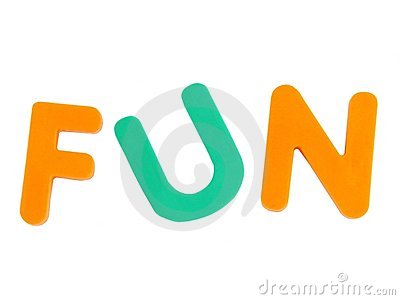 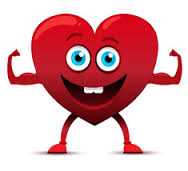 Before going to swimming I need to....
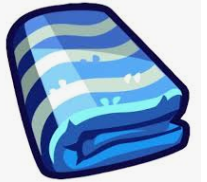 Pack a towel
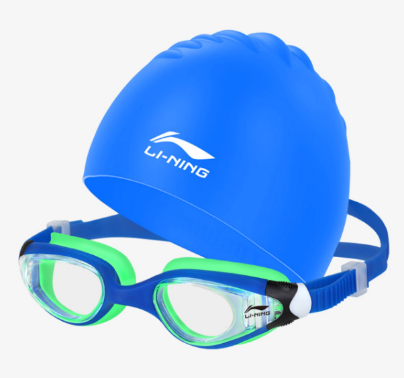 Pack goggles and 
   swimming cap
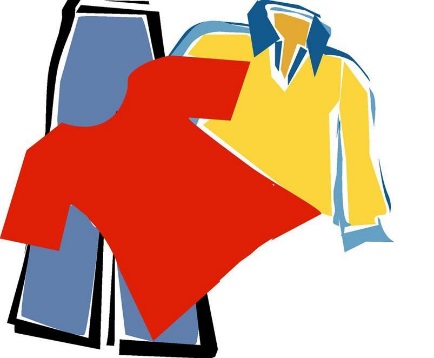 Pack dry clothes
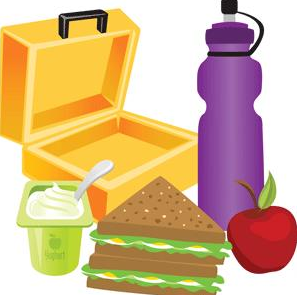 Pack my water and my lunch

         
Before getting in the water, I need to let the person caring for me check my skin for any sores.If I have sores, these need to be covered up with bandaids or bandages.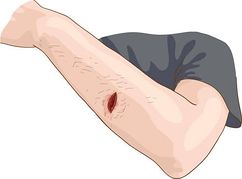 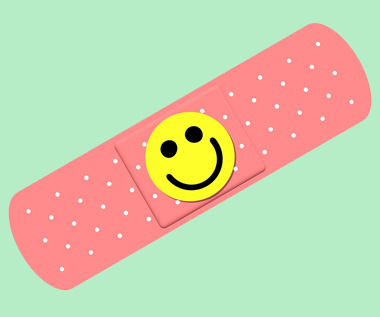 This is to help keep them clean and make sure I don't get an infection.It is important that everyone listens and follows the rules at the pools.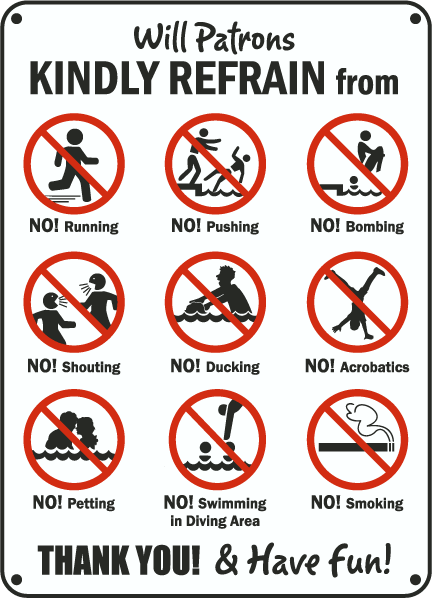 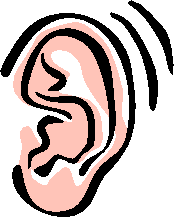 If I do not listen, or follow the rules, the pool staff can ask me to get out of the pool and leave.

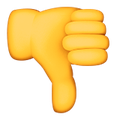 When it is [insert time] that means it is time for me to get out of the water.



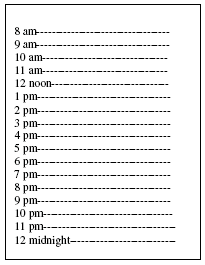 When I am finished swimming I need to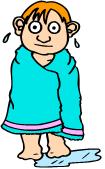 Dry off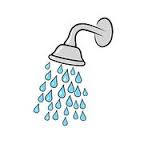 Have a shower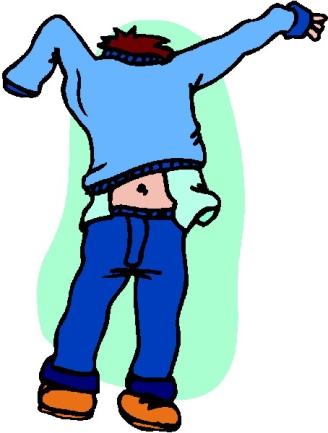 Put on my clean clothesOnce I am clean, dry and dressed I can have my lunch. 

              
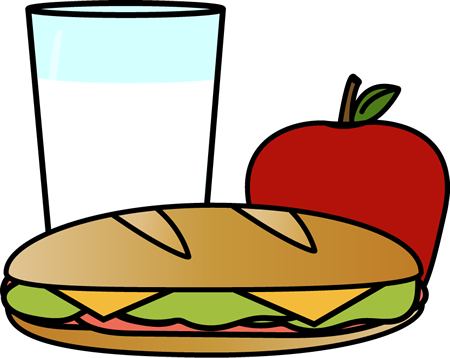 If I listen and have fun swimming my family will be proud of me, and I will have had a great time!




                                     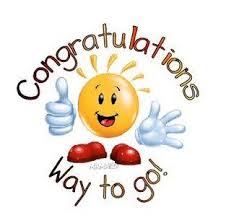 